BALONIADA - Turniej / Regulamin1. Organizator
Stowarzyszenie Artystyczno-Społeczne SKAFANDER , ul. Księżycowa 5, 05-192 Cieksyn2. Cel
Głównym celem rozgrywek jest promocja zdrowego stylu życia wśród mieszkańców gminy i okolic oraz integracja międzypokoleniowa. 3. Miejsce
Ośrodek Wypoczynkowy -WIOSEŁKO  4. Termin
24.VIII.2019 w godz . 14.00-17.00/18.005. Zasady gryDrużyny są zgłaszane mailowo do 22 sierpnia. Zgłoszenia przyjmowane na adres e-mail: skafander1313@wp.pl, liczba zgłoszeń jest ograniczona. O udziale w turnieju decyduje kolejność zgłoszeń.Drużyna składa się z 6 osób Kategoria rodzina – 6 osób (3 dorosłych i 3 dzieci, czyli 3 pary: dorosły i dziecko).Wiek dziecka do 16 lat.Kategoria kobiety – 6 kobiet, wiek od 17 lat Kategoria mężczyźni – 6 mężczyzn, wiek od 17 lat3. Każda drużyna wybiera Kapitana i nazwę drużyny.4.Turniej rozgrywany będzie systemem pucharowym. Po określeniu składu drużyn następuje losowanie par drużyn, które będą się ze sobą zmagać w kolejnych rundach. Zwycięska drużyna kwalifikuje się do dalszych rozgrywek, pokonana odpada z rywalizacji.5. W każdej kategorii może być maksymalnie 8 drużyn.6. Każdy mecz trwa 8 minut, po 4 minutach nastąpi zmiana pola.7. Wskazany jest strój sportowy lub plażowy (będzie mokro i wesoło).8. Zadaniem graczy jest przerzucanie przez siatkę balona napełnionego wodą. Podawanie i przerzucanie go odbywać się będzie za pomocą ręczników (każda drużyna otrzyma po 3 duże ręczniki). Poszczególna para graczy łapie balon w ręcznik i wspólnymi siłami przerzuca ją na stronę przeciwnika przez siatkę. Drużyna uzyskuje punkt wtedy, kiedy balon spadnie na pole przeciwnika. Jeśli balon ulegnie pęknięciu, sędzia poda następny.Wygrana drużyna przechodzi dalej, przegrana odpada z turnieju.9. Drużyny, które przejdą dalej rywalizują o miejsce na podium.10. W przypadku remisu nastąpi dogrywka. Wygrywa drużyna, która jako pierwsza zdobędzie punkt.11. Wszelkie kwestie sporne i wątpliwości rozstrzyga sędzia prowadzący grę.6. NagrodyKategoria rodzina 	I miejsce: nocleg w domku VIP Wiosełko, dyplomy i medale                    II miejsce: dyplomy i medale                   III miejsce: dyplomy i medaleKategoria kobiety 	I miejsce: spływ kajakowy, dyplomy i medale                    II miejsce: dyplomy i medale                   III miejsce: dyplomy i medaleKategoria mężczyźni	I miejsce: spływ kajakowy, dyplomy i medale                    II miejsce: dyplomy i medale                   III miejsce: dyplomy i medale7.Turniej „Baloniada”  dofinansowano ze środków Nasielskiego Ośrodka Kultury w ramach programu „Mam patent na kulturę”- inicjatywa mieszkańców 2019.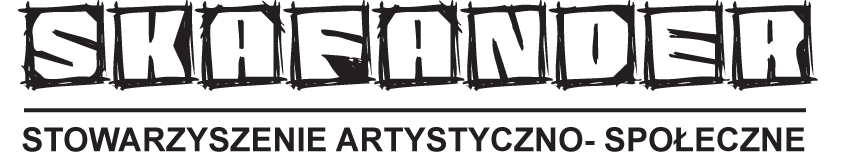 